CCNR-ZKR/ADN/WP.15/AC.2/2018/9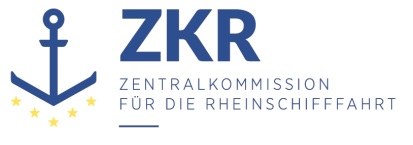 Allgemeine Verteilung20. Oktober 2017Or. DEUTSCHGEMEINSAME EXPERTENTAGUNG FÜR DIE DEMÜBEREINKOMMEN ÜBER DIE INTERNATIONALE BEFÖRDERUNGVON GEFÄHRLICHEN GÜTERN AUF BINNENWASSERSTRASSENBEIGEFÜGTE VERORDNUNG (ADN)(SICHERHEITSAUSSCHUSS)(32. Tagung, Genf, 22. bis 26. Januar 2018)Punkt 5 b) zur vorläufigen TagesordnungVorschläge für Änderungen der dem ADN beigefügten Verordnung: Weitere VorschlägeAnschluß des Schiffsstromnetzes an ein LandstromnetzVorgelegt von Deutschland,I.	Anträge1. 	Die Änderungsanträge beziehen sich in der Regel auf das ADN in der ab dem 1. Januar 2017 anwendbaren Fassung. Änderungsanträge, die Änderungsvorschläge im Dokument CCNR-ZKR/ADN/WP.15/AC.2/2017/21 überlagern, sind besonders gekennzeichnet.2.	Absatz 7.1.3.51.2 ADN erhält folgenden Wortlaut:„Es ist verboten, im geschützten Bereich bewegliche elektrische Kabel zu verwenden. Dies gilt nicht für die in Absatz 9.1.0.53.5 genannten beweglichen elektrischen Kabel.Bewegliche elektrische Kabel müssen vor jedem Einsatz einer Sichtprüfung unterzogen werden. Sie müssen so geführt werden, dass eine Beschädigung nicht zu befürchten ist. Leitungskupplungen müssen sich außerhalb des geschützten Bereichs befinden.Elektrische Kabel zum Anschluss des Schiffsstromnetzes an ein Landstromnetz dürfen nicht verwendet werdenbeim Laden und Löschen von Stoffen für die nach Unterabschnitt 3.2.3.2, Tabelle C, Spalte (17) Explosionsschutz gefordert istoderwenn sich das Schiff in einer oder unmittelbar angrenzend an eine landseitig ausgewiesene Zone befindet.“.3.	In Absatz 7.1.3.51.3 ADN den letzten Satz wie folgt ändern:„Lösen“ ändern in: „Trennen“.Streichen: „im geschützten Bereich“.4.	In Unterabschnitt 7.1.5.3 ADN nach „festgemacht sein,“ einfügen:„dass elektrische Leitungen nicht gequetscht oder geknickt werden, keinen Zugbeanspruchungen ausgesetzt sind und“.5. 	Absatz 7.2.3.51.2 ADN erhält folgenden Wortlaut:„Es ist verboten, im explosionsgefährdeten Bereich bewegliche elektrische Kabel zu verwenden. Dies gilt nicht für die in Absatz 9.3.1.56.3, 9.3.2.56.3, 9.3.3.56.3 genannten beweglichen elektrischen Kabel.Bewegliche elektrische Kabel müssen vor jedem Einsatz einer Sichtprüfung unterzogen werden. Sie müssen so geführt werden, dass eine Beschädigung nicht zu befürchten ist. Leitungskupplungen müssen sich außerhalb des explosionsgefährdeten Bereichs befinden.Elektrische Kabel zum Anschluss des Schiffsstromnetzes an ein Landstromnetz dürfen nicht verwendet werdenbeim Laden und Löschen von Stoffen für die nach Unterabschnitt 3.2.3.2, Tabelle C, Spalte (17) Explosionsschutz gefordert istoderwenn sich das Schiff in einer oder unmittelbar angrenzend an eine landseitig ausgewiesene Zone befindet.“.6.	In Unterabschnitt 7.2.5.3 ADN nach „Schlauchleitungen“ einfügen:„nicht gequetscht oder geknickt werden,“.7.	In Absatz 7.2.3.51.3 ADN letzter Satz„Lösen” ändern in: „Trennen”.8. 	Absatz 9.1.0.53.4 ADN in der Fassung gemäß Dokument CCNR-ZKR/ADN/WP.15/AC.2/2017/21 erhält folgenden Wortlaut:„Bewegliche elektrische Kabel im geschützten Bereich sind verboten, ausgenommen elektrische Kabel für eigensichere Stromkreise sowie für den Anschluss-	von Signal- und Landstegbeleuchtung, wenn die Anschlussstelle (z. B. Steckdose) in unmittelbare Nähe des Signalmastes oder des Landstegs am Schiff fest montiert ist;-	von Containern;-	von elektrisch betriebenen Lukendeckelwagen;-	von Tauchpumpen;-	von Laderaumventilatoren;-	des Schiffsstromnetzes an ein Landstromnetz, wenna) diese elektrischen Kabel und die Einspeiseeinheit an Bord einer gültigen Norm (z.B. EN 15869-03 : 2010) entsprechen,b) Einspeiseeinheit und Leitungskupplungen außerhalb des geschützten Bereiches liegen.Das Herstellen und das Trennen der entsprechenden Steckverbindungen/Leitungskupplungen darf nur spannungslos möglich sein.“.9.	Absatz 9.1.0.53.5 in der Fassung gemäß Dokument CCNR-ZKR/ADN/WP.15/AC.2/2017/21 wie folgt ändern:Nach „IEC-60245-4:2011“ folgende Fußnote einfügen „Identisch mit EN 50525-2-21:2011“.Den letzten Satz streichen.10.	Absatz 9.3.x.56.3 erhält folgenden Wortlaut:„Bewegliche elektrische Kabel im explosionsgefährdeten Bereich sind verboten ausgenommen elektrische Kabel für eigensichere Stromkreise sowie für den Anschluss-	von Signal- und Landstegbeleuchtung, wenn die Anschlussstelle (z. B. Steckdose) in unmittelbare Nähe des Signalmastes oder des Landstegs am Schiff fest montiert ist;-	des Schiffsstromnetzes an ein Landstromnetz, wenna)	diese elektrischen Kabel und die Einspeiseeinheit an Bord einer gültigen Norm (z.B. EN 15869-03 : 2010) entsprechen,b)	Einspeiseeinheit und Leitungskupplung außerhalb des explosionsgefährdeten Bereiches liegen.Das Herstellen und das Trennen der entsprechenden Steckverbindungen/Leitungskupplungen darf nur spannungslos möglich sein.“.11.	Absatz 9.3.x.53.5 in der Fassung gemäß informelles Dokument INF.14 der 31. Sitzung – Anlage 3 wie folgt ändern:Nach „IEC 60245-4:2011“ folgende Fußnote einfügen „Identisch mit EN 50525-2-21:2011“.Den letzten Satz streichen.***ZusammenfassungAnalytischeZusammenfassung:Der ADN-Sicherheitsausschuss hatte in seiner 31. Tagung auf der Basis des Informellen Dokumentes INF.14 (ZKR), Anhang 1, einige Änderungsvorschläge der Informellen Arbeitsgruppe „Explosionsschutz“ beraten, die einen sicheren Anschluss des Schiffsstromnetzes an ein Landstromnetz ermöglichen sollen. Den Vorschlägen wurde zugestimmt, für einen förmlichen Beschluss ist jedoch ein Dokument erforderlich, das in allen Arbeitssprachen vorliegt.Zu ergreifende Maßnahme:Förmliche Beschlussfassung über die nachfolgend wiedergegeben Änderungsvorschläge aus dem Informellen Dokument INF.14 der 31. Sitzung des ADN-Sicherheitsausschusses.Verbundene Dokumente:Informelles Dokument INF.14 der 31. Sitzung, Anhang 1CCNR-ZKR/ADN/WP.15/AC.2/64, Sitzungsbericht 31. Sitzung